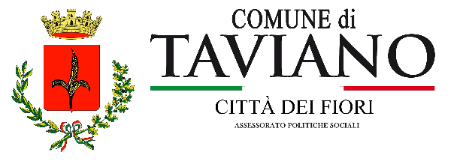    Assessorato alle Politiche Sociali                                                                       AVVISO PUBBLICO     “PROGETTO DI ATTIVITÀ PSICOMOTORIE”    Rivolto a persone con disturbo dello sviluppo evolutivoI corsi saranno espletati dall’Associazione “Il Cammino di Thiago APS”      MODULO DI DOMANDAIl Sottoscritto/a ________________________________ nato/a a ____________________________il ___________________ residente in __________________________________________________alla via/piazza ___________________________________________________ n. _______________CF ______________________________________________________________________________Tel: _______________________ mail __________________________________________________In qualità di Tutore di _________________________________ nato a ________________________il ___________________ residente in __________________________________________________alla via/piazza ___________________________________________________ n. _______________CF ______________________________________________________________________________CHIEDE DI PARTECIPARE AL PROGETTO “NOI INSIEME” (18+)Destinato ai soli residenti del Comune di Taviano (max 4 posti), che si svolgerà Martedì e Giovedì dalle ore 9:30 alle ore 11:30, presso i Giardini di Marinella;Attività svolte: arte terapia, orto didattico;Termine: 12/2023Si Allegano:Documento d’identità Certificato Medico che attesta la patologiaValutazione medicaData _____________________Firma _______________________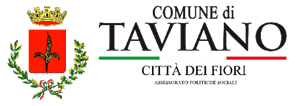 DICHIARAZIONE DI RESPONSABILITA’AUTORIZZAZIONE INFORMATIVA AI SENSI DELLA LEGGE SULLA PRIVACYIl/la sottoscritto/a __________________________________ nato/a a  _______________________________Il ________________ residente a _________________________ alla Via _____________________________Tel. ______________________________, tutore di ____________________________________________Dichiara Di rientrare tra i requisiti previsti dall’Avviso per l’ammissione al progetto. Esonera il Comune di Taviano e gli operatori del progetto da qualsiasi tipo di responsabilità, per gli eventuali incidenti o infortuni, ed a malori che possano verificarsi durante lo svolgimento delle attività del progetto.Autorizza, ai sensi della legge sulla privacy (art. 13 del D.Lgs 196/03 e sue modifiche), al trattamento dei dati,e (segnare con una x la scelta):autorizza l’uso dell’immagine del proprio/a figlio/a, la pubblicazione e l’uso e diffusione di sue immagini/video per uso istituzionale;non autorizza l’uso dell’immagine del proprio/a figlio/a, la pubblicazione e l’uso e diffusione di sue immagini/video anche se per uso istituzionale;Il/La sottoscritto/a dichiara di essere informato che, ai sensi e per gli effetti del Regolamento 2016/679/UE (General Data Protection Regulation – GDPR), i dati raccolti tramite la presente dichiarazione saranno trattati, anche con strumenti informatici, esclusivamente nell’ambito e per le finalità del procedimento per il quale la presente dichiarazione viene resa e con le modalità previste dalla “Informativa generale privacy” ai sensi dell’art. 13 del G.D.P.R., per le finalità di liceità previste dall’art. 6, paragrafo 1, lett. E) del G.D.P.R., cui presto consenso.                                                                                                                                                                                                                                   Taviano, __________________                                                                                                                            F I R M A                                                                                                     ______________________________